Chemistry 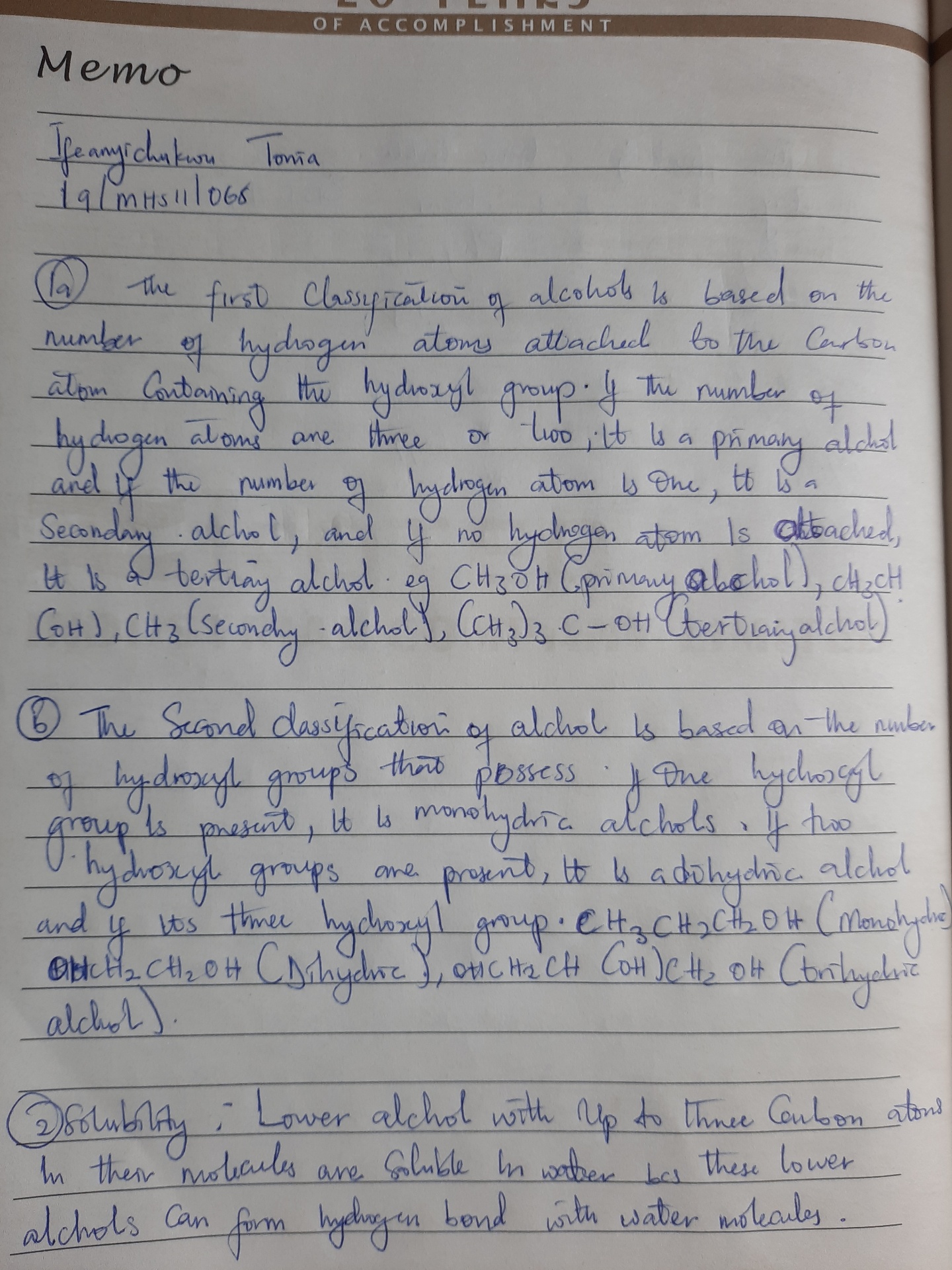 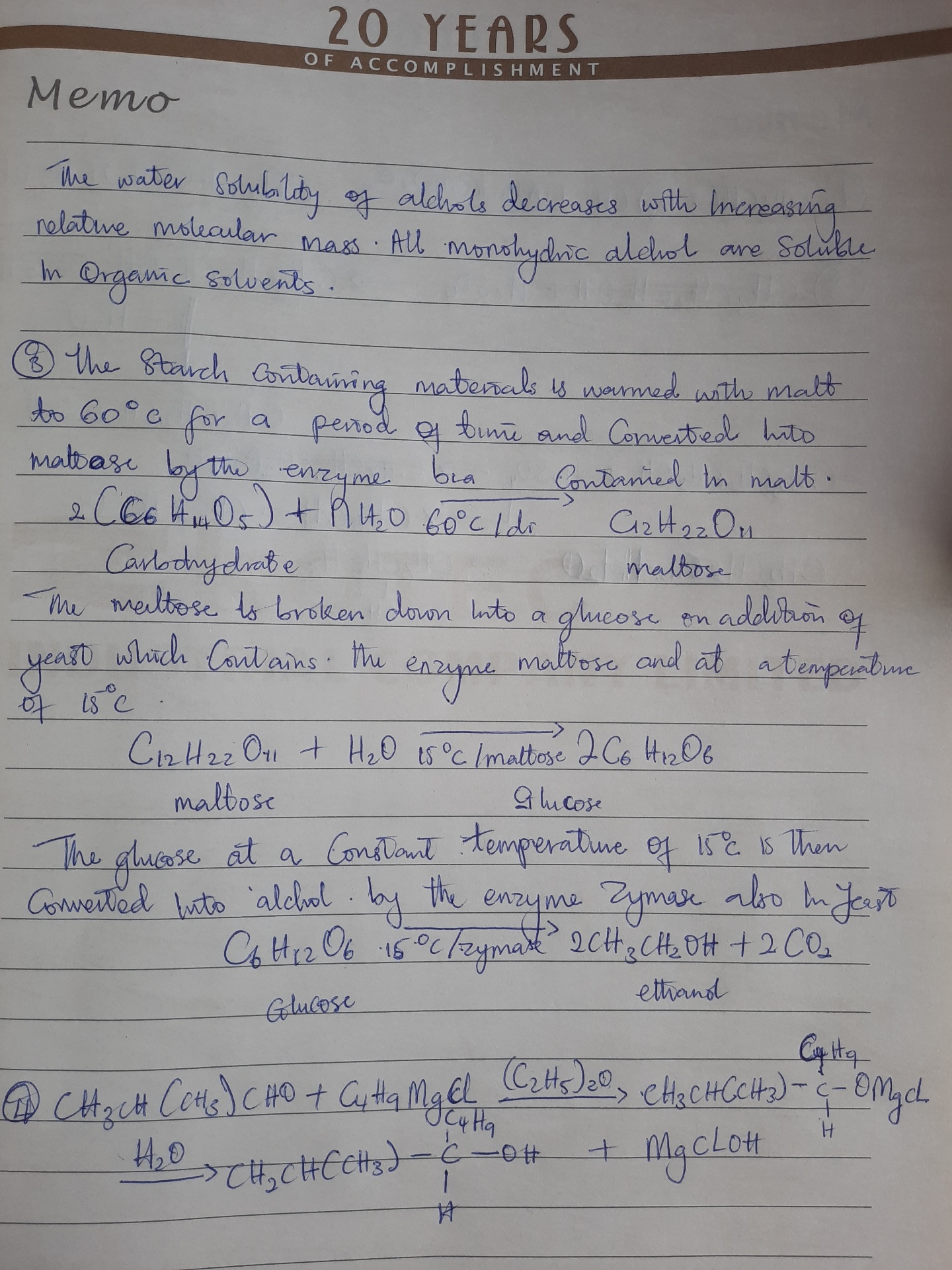 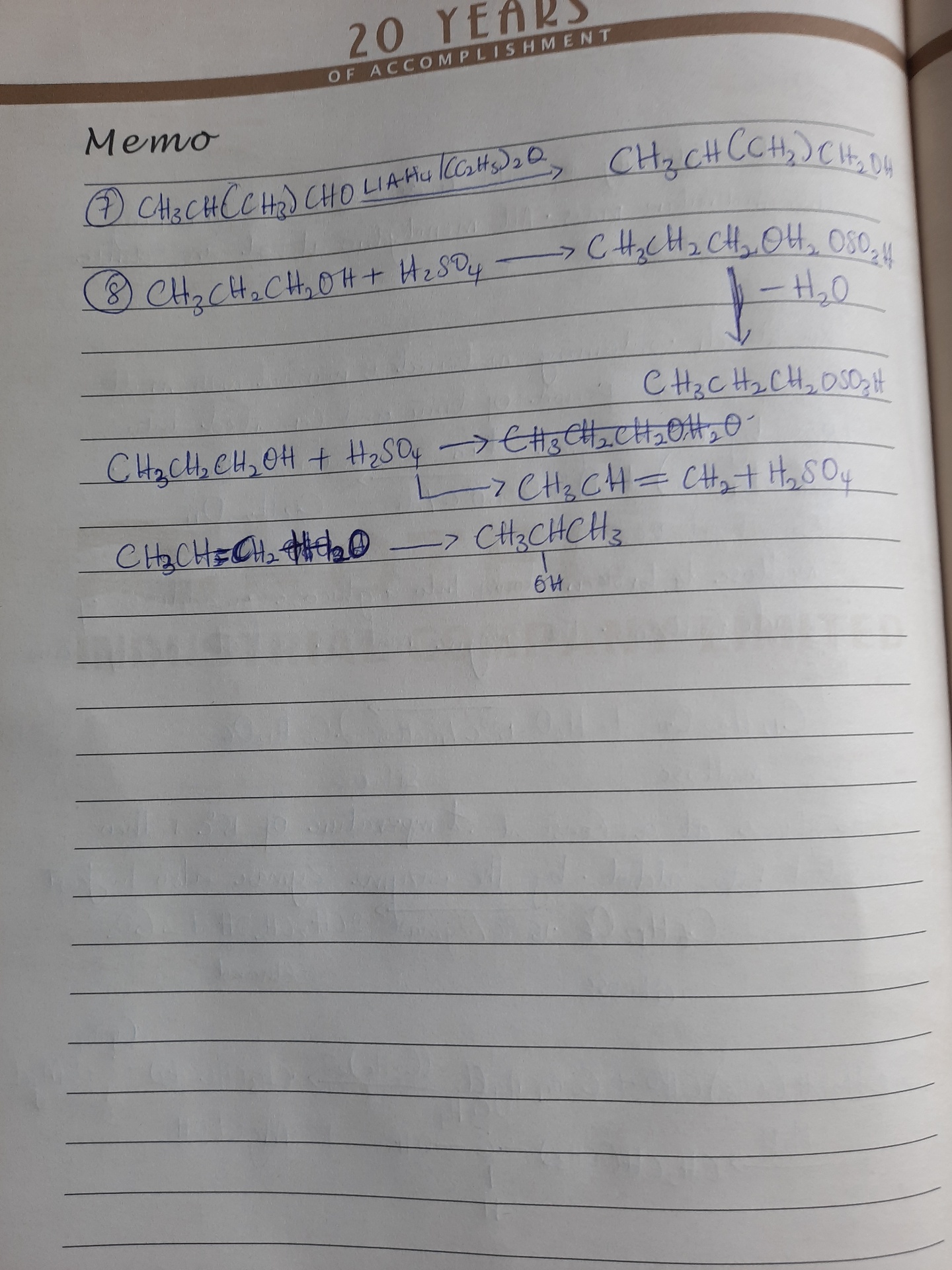 Ifeanyichukwu tonia pharmacy 19/mhs11/06816 May 2020